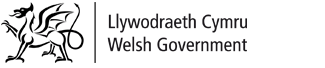 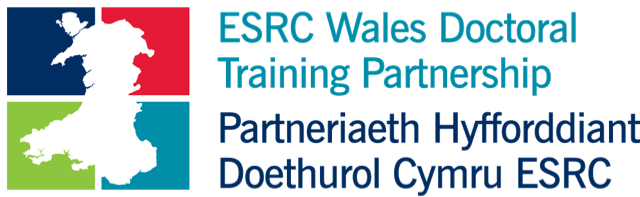 ESRC Wales DTP/Cabinet Office Internship Application FormESRC Wales DTP/Cabinet Office Internship Application FormESRC Wales DTP/Cabinet Office Internship Application FormESRC Wales DTP/Cabinet Office Internship Application FormPlease complete this form electronically.  Make sure all information fields are completed.You should discuss applying for an internship with your main supervisor and work out how it would fit with your PhD project and associated training.  Please complete this form electronically.  Make sure all information fields are completed.You should discuss applying for an internship with your main supervisor and work out how it would fit with your PhD project and associated training.  Please complete this form electronically.  Make sure all information fields are completed.You should discuss applying for an internship with your main supervisor and work out how it would fit with your PhD project and associated training.  Please complete this form electronically.  Make sure all information fields are completed.You should discuss applying for an internship with your main supervisor and work out how it would fit with your PhD project and associated training.  Internship position applied forInternship position applied forInternship position applied forInternship position applied forPlease check the box to confirm that you wish to apply for the placement listed:  Cabinet Office Open Innovation TeamPlease check the box to confirm that you wish to apply for the placement listed:  Cabinet Office Open Innovation TeamPlease check the box to confirm that you wish to apply for the placement listed:  Cabinet Office Open Innovation TeamPlease check the box to confirm that you wish to apply for the placement listed:  Cabinet Office Open Innovation TeamPersonal detailsPersonal detailsPersonal detailsPersonal detailsTitle (e.g. Mr, Ms, etc.)Title (e.g. Mr, Ms, etc.)Forename(s) Forename(s) SurnameSurnameAddressAddressAddressAddressAddressAddressYour DTP Pathway Your DTP Pathway UniversityUniversityYour PhD working titleYour PhD working titlePhD studentship start datePhD studentship start datePhD studentship end datePhD studentship end dateMain supervisorMain supervisorMain supervisor’s email addressMain supervisor’s email addressYour daytime phone number Your daytime phone number Your mobile phone numberYour mobile phone numberYour emailYour emailSupporting statement (300 words)Please write up to a maximum of 300 words setting out why you feel you would be suitable for this internship.  It would be helpful if you could include:Relevant aspects of your background, experience and skills;What you feel you could bring to the role;What you feel the internship would mean for your career development.Supporting statement (300 words)Please write up to a maximum of 300 words setting out why you feel you would be suitable for this internship.  It would be helpful if you could include:Relevant aspects of your background, experience and skills;What you feel you could bring to the role;What you feel the internship would mean for your career development.Supporting statement (300 words)Please write up to a maximum of 300 words setting out why you feel you would be suitable for this internship.  It would be helpful if you could include:Relevant aspects of your background, experience and skills;What you feel you could bring to the role;What you feel the internship would mean for your career development.Supporting statement (300 words)Please write up to a maximum of 300 words setting out why you feel you would be suitable for this internship.  It would be helpful if you could include:Relevant aspects of your background, experience and skills;What you feel you could bring to the role;What you feel the internship would mean for your career development.Does your main supervisor give their approval and support for your application? Does your main supervisor give their approval and support for your application? Does your main supervisor give their approval and support for your application? Does your main supervisor give their approval and support for your application? The internship is expected to start in Autumn 2017, though the start date is to some extent negotiable.  Having discussed this with your main supervisor, what is your preferred start date?   The internship is expected to start in Autumn 2017, though the start date is to some extent negotiable.  Having discussed this with your main supervisor, what is your preferred start date?   The internship is expected to start in Autumn 2017, though the start date is to some extent negotiable.  Having discussed this with your main supervisor, what is your preferred start date?   The internship is expected to start in Autumn 2017, though the start date is to some extent negotiable.  Having discussed this with your main supervisor, what is your preferred start date?   SignedPrinted nameDateApplications should be sent via email to enquiries@walesdtp.ac.uk  The deadline for receipt is 4pm on Monday 31st July 2017Applications should be sent via email to enquiries@walesdtp.ac.uk  The deadline for receipt is 4pm on Monday 31st July 2017Applications should be sent via email to enquiries@walesdtp.ac.uk  The deadline for receipt is 4pm on Monday 31st July 2017Applications should be sent via email to enquiries@walesdtp.ac.uk  The deadline for receipt is 4pm on Monday 31st July 2017